Work ExperienceJason Jason-394706@2freemail.comAbout MeAge	24Date of birth : July 27, 1995April 3, 2019 – presentOffice AssistantAnalyzing and Summarizing DataPreparation of Protocol and ReportsFiling and Distribution of ReportsInstallations of device for field worksJuly 7, 2018 - Sept. 29, 2018ReceptionistØWelcomes visitors by greeting them, in person or in telephone; answering or referring inquiries.ØMaintains security by following procedures.ØMonitoring logbook; issuing visitor badges.ØContributes to team effort by accomplishing related results as needed.Gender Civil StatusSkills: Male: SingleJuly 23, 2017 - June 30, 2018Knowledge in Microsoft Word & ExcelData Entry & AnalyzingCustomer Relation & ServicesMarketing & Sales Service AssistantPreparation of Customers Requirements and Documenting.Monitoring the validity of (MSVS) Membership VerificationCommunication SkillsStatus of buyers and Updating Records.ØPlanningCreativityEducational AttainmentvTertiary : Rizal Technological University(2012-2016)Analyzing/Scanning records before Filling the accountsFiling of Customers account loan through financing.Assisting Seminars conducted for the customers before inquiring a Housing LoanCollecting of Payments.Encoding records of payments and updating the masterfile daily.ØGraduate of Bachelor of Science and Business Administration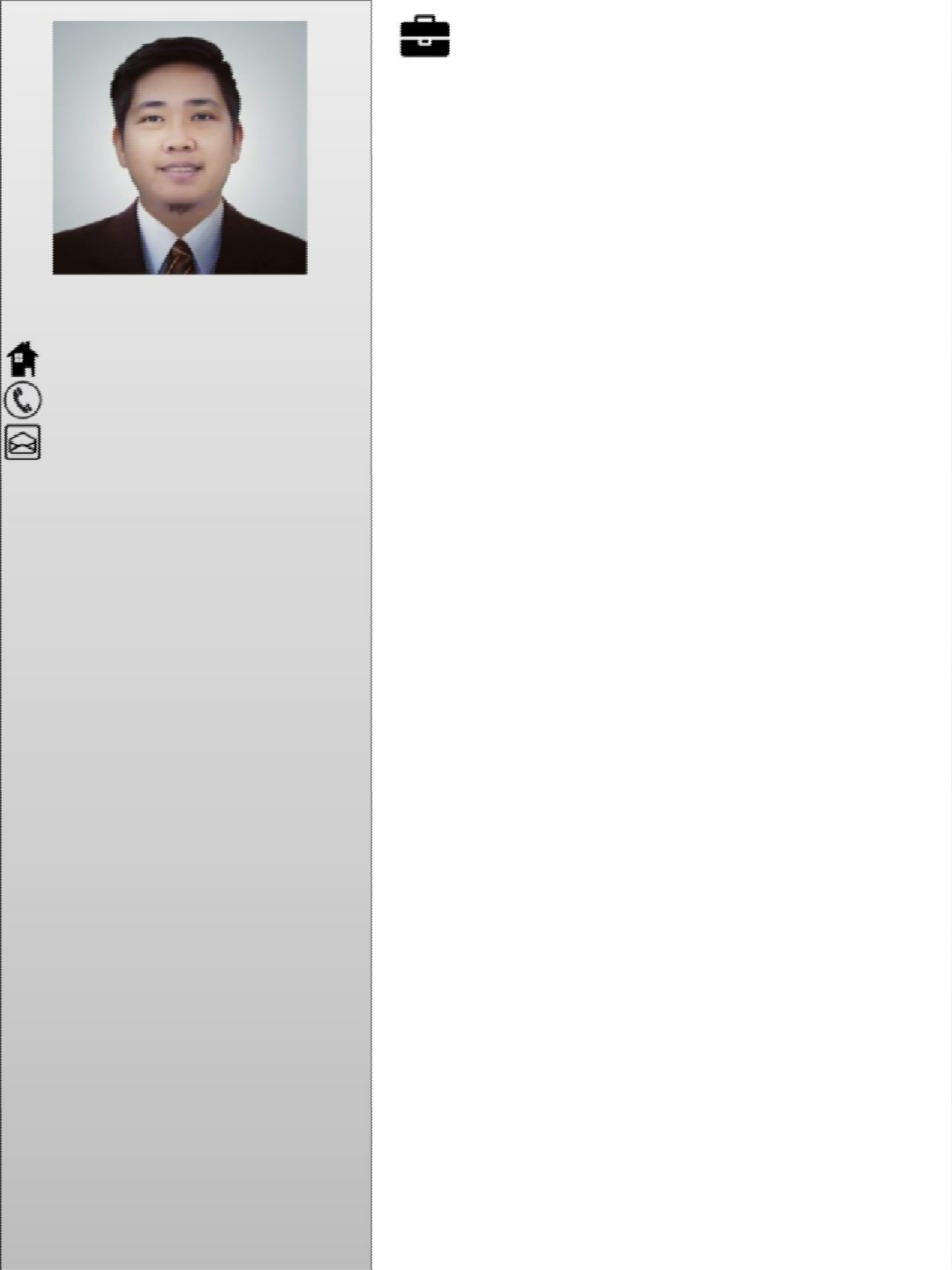 (Major in Management)Boni, Mandaluyong City PhilippinesvSecondary : Rizal High School (2008-2012)Dr. Sixto Avenue Caniogan, Pasig City PhilippinesvPrimary : Fransisco Legazpi Memorial School(2002-2008)Ugong, Pasig City Philippines.Assisting Calls/Answering customers queries/Follow up customers payments before deadline.October 2016 – March 2017Trading & Investment AssistantMonitoring of accounts maturity & Updating Daaily StatusMaking calls for accounts renewalMonitoring daily stocks on Bloomberg SystemUpdating Investors about the movements of stocks.Filling of Documents and daily transactions such as payments and receiptsBookkeeping Records of accounts.